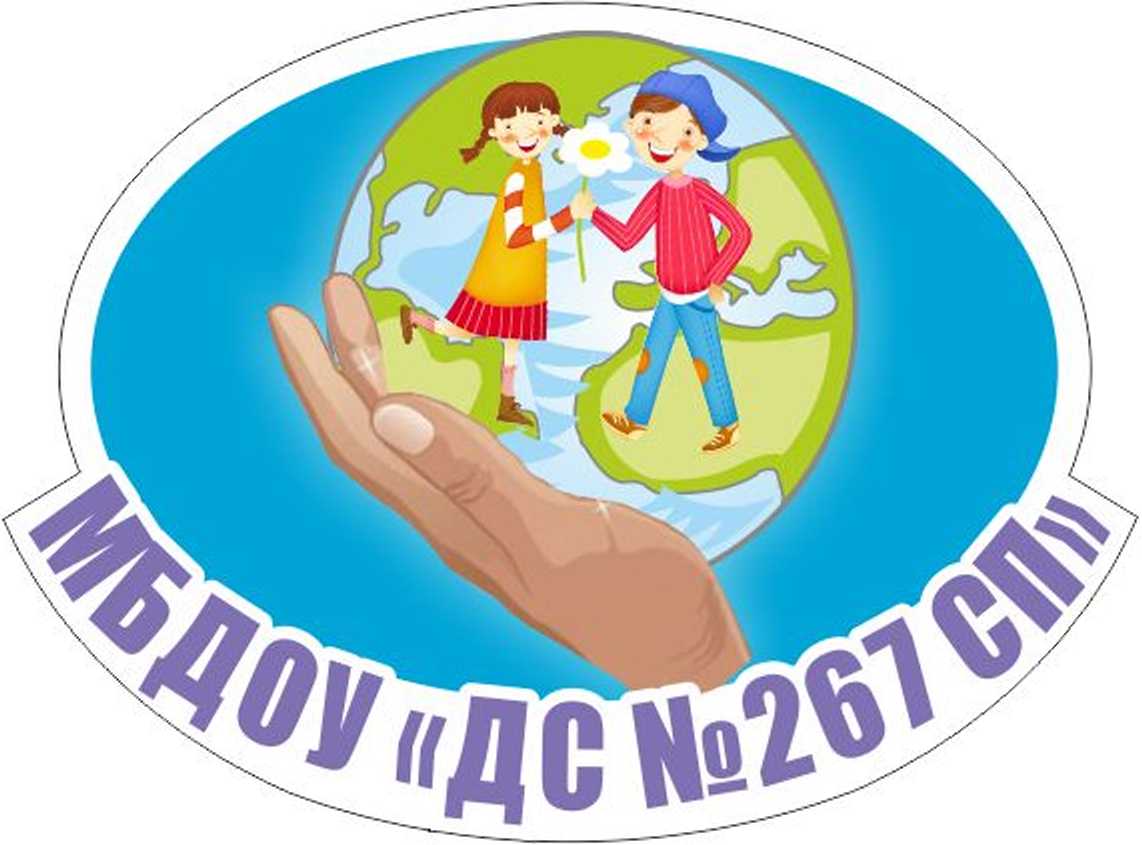 КОНСПЕКТ ЗАНЯТИЯ ПО БЕЗОПАСНОСТИ ДОРОЖНОГО ДВИЖЕНИЯДЛЯ ДЕТЕЙ ПЕРВОЙ МЛАДШЕЙ ГРУППЫОБРАЗОВАТЕЛЬНАЯ ОБЛАСТЬ «Познавательное развитие»«Светофор» Разработала:ТепаеваОльга Александровнавоспитатель оздоровительной группы №2 (с 1,5 – 3 лет)«Светофор»Цель: Помочь детям запомнить слово «светофор» и его назначение.Привлекать детей к освоению названий цвета зеленого, желтого и красного сигналов светофора.Развивать наблюдательность и речь.Оборудование: игрушка Светофор, карточки круглой формы красного, желтого и зеленого цвета.Ход занятияВоспитатель: Ребята, посмотрите, что у меня в руках? (светофор).Светофор: Здравствуйте, дети. Я – Светофор! Я устанавливаю порядок на улицах, управляю движением. Светофор: У меня есть три глаза.Верхний красный – путь закрыт, второй желтый – внимание, третий зеленый – путь открыт.Воспитатель: А ещё светофоры бывают у пешеходных переходов. Он показывает, когда можно переходить дорогу людям, а когда нужно стоять и ждать. На красный свет – стоит человек. На зеленый – шагает. Пешеходный переход – это место, где мы переходим дорогу. А еще его зовут «зебра», потому что он полосатый, как животное зебра.Воспитатель: Ребята, покажите, где красный свет у светофора?Пальчиковая гимнастика «Машина»Заведу мою машину,                    «мотор»Би-би-би, налью бензина.              3 хлопка, притопыКрепко-крепко руль держу,             «держать руль»На педаль ногою жму.                  топать правой ногойВоспитатель: Ребята, на какой же сигнал светофора можно переходить дорогу?Дети: Зелёный.Воспитатель: А на какой нельзя?Дети:  Красный.Воспитатель: Правильно, ребята.Я расскажу вам стихотворение - про светофор:СветофорТри цвета есть у светофораОни понятны для шофераКрасный цвет – проезда нет!Желтый цвет – готов к пути!А зеленый цвет – кати!Воспитатель: Ребята, Светофор хочет поиграть с вами. А вы хотите? (ответ детей)Воспитатель: Если горит красный цвет, мы стоим, горит желтый цвет, мы поворачиваем голову направо и налево, а если зеленый цвет, то мы шагаем.Воспитатель: Молодцы ребята светофору очень понравилось, как мы поиграли.Как хорошо мы сегодня с вами поиграли, светофор приготовил вам угощение.